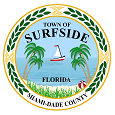 TOWN OF SURFSIDESPECIAL MASTER HEARING AGENDAThursday, October 22, 201510:00 a.m.Commission Chambers - 9293 Harding AvenueSurfside, Florida 33154OpeningCall to OrderSpecial Magistrate:	Aleksandr Boksner, EsquireStaff Support:	Alan P. Graham, Code Compliance Director			Gus Caracas, Code Compliance OfficerAction Items:		Four (4) cases	Case Number 14-0088Property Address:  9116 Harding AvenueNamed Violator: 9116 Partners LLCViolation Summary: Building without Permit(s)Type: Judgment and LienInspector: Gus Caracas	Case Number 14-0069Property Address:  8858 Harding AvenueNamed Violator: Colfin AI FL-3 LLCViolation Summary: Building without Permit(s) Type: Judgment and LienInspector: Gus CaracasCase Number 15-0095Property Address: 9581 Harding AvenueNamed Violator: Shill Surfside LLC Violation Summary: Building without Permit(s)Type: Judgment and LienInspector: Gus CaracasCase Number 15-0052Property Address: 1268 Biscaya driveNamed Violator: Robert & Rita Swedroe Violation Summary: Building without Permit(s); Zoning ViolationsType: Judgment and LienInspector: Gus Caracas  Old Business  New BusinessAdjournmentNon-English speaking alleged violators:   The code compliance division cannot guarantee the availability of a translator for the hearing scheduled of this notice.   Nor can the division guarantee the accuracy of any translation should a translator be provided for you.  Therefore, it is recommended that you make arrangements to bring your own translator to the hearing.Americans with disabilities Act of 1990:   Persons needing special accommodation to participate in these proceedings should contact the Town Manager no later than 4 calendar days prior to the proceedings at (305)861-4863.  THIS MEETING IS OPEN TO THE PUBLIC.  IN ACCORDANCE WITH THE AMERICANS WITH DISABILITIES ACT OF 1990, ALL PERSONS WHO ARE DISABLED, AND IN NEED OF SPECIAL ACCOMMODATIONS TO PARTICIPATE IN THIS MEETING BECAUSE OF THAT DISABILITY, SHOULD CONTACT THE OFFICE OF THE TOWN CLERK AT 305-861-4863 EXT. 226 NO LATER THAN FOUR DAYS PRIOR TO SUCH PROCEEDING.  AGENDA ITEMS MAY BE VIEWED AT THE OFFICE OF THE TOWN CLERK, TOWN OF SURFSIDE TOWN HALL, 9293 HARDING AVENUE.  ANYONE WISHING TO OBTAIN A COPY OF ANY AGENDA ITEM SHOULD CONTACT THE TOWN CLERK AT 305-861-4863.  A COMPLETE AGENDA IS ALSO AVAILABLE ON THE TOWN WEBSITE AT www.townofsurfsidefl.govTWO OR MORE MEMBERS OF OTHER TOWN BOARDS MAY ATTEND THIS MEETING.THESE MEETINGS MAY BE CONDUCTED BY MEANS OF OR IN CONJUNCTION WITH COMMUNICATIONS MEDIA TECHNOLOGY, SPECIFICALLY, A TELEPHONE CONFERENCE CALL.  THE LOCATION 9293 HARDING AVENUE, SURFSIDE, FL  33154, WHICH IS OPEN TO THE PUBLIC, SHALL SERVE AS AN ACCESS POINT FOR SUCH COMMUNICATION.